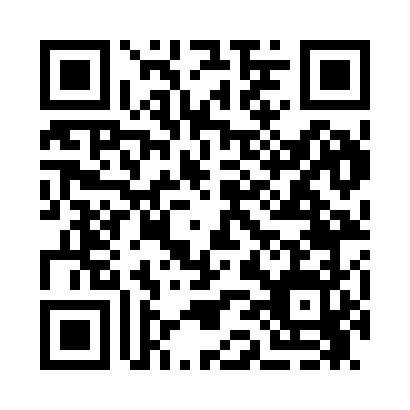 Prayer times for Briggsville, Arkansas, USAMon 1 Jul 2024 - Wed 31 Jul 2024High Latitude Method: Angle Based RulePrayer Calculation Method: Islamic Society of North AmericaAsar Calculation Method: ShafiPrayer times provided by https://www.salahtimes.comDateDayFajrSunriseDhuhrAsrMaghribIsha1Mon4:396:041:185:058:329:572Tue4:396:051:185:068:329:573Wed4:406:051:185:068:329:574Thu4:406:061:195:068:319:565Fri4:416:061:195:068:319:566Sat4:426:071:195:068:319:567Sun4:436:071:195:068:319:558Mon4:436:081:195:068:309:559Tue4:446:081:195:078:309:5410Wed4:456:091:195:078:309:5411Thu4:466:091:205:078:309:5312Fri4:466:101:205:078:299:5313Sat4:476:111:205:078:299:5214Sun4:486:111:205:078:289:5215Mon4:496:121:205:078:289:5116Tue4:506:131:205:078:279:5017Wed4:516:131:205:078:279:4918Thu4:526:141:205:078:269:4919Fri4:526:151:205:078:269:4820Sat4:536:151:205:078:259:4721Sun4:546:161:205:078:259:4622Mon4:556:171:205:078:249:4523Tue4:566:171:215:078:239:4424Wed4:576:181:215:078:239:4325Thu4:586:191:215:078:229:4226Fri4:596:201:215:078:219:4127Sat5:006:201:215:078:209:4028Sun5:016:211:205:068:209:3929Mon5:026:221:205:068:199:3830Tue5:036:231:205:068:189:3731Wed5:046:231:205:068:179:36